Y=A+B*CABC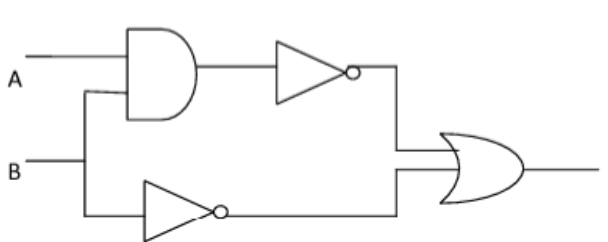 Y=A*B + B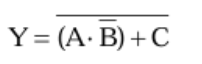 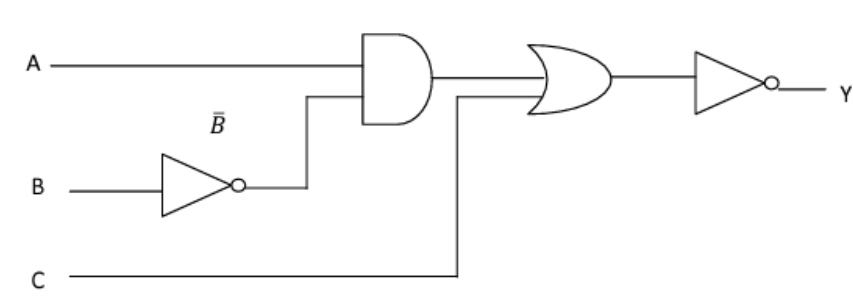 ABCB*CA+B*CY000001001001010001011110100010101010110010111110ABA*BBY00111 010001001111000ABCA*BY0000100100010010110010010101101100111100